Biologie č.1		náhradní výuka: 11 - 20. 3. 2020Zdroj informací: učebnice biologie – Biologie pro gymnázia, (Jelínek, Zicháček)Téma: Generativní orgány od str. 32	Květ	-      stavba, nákres tyčinky, pestíku – str. 32  ( kdo nestihl v hodině, dokončí)pojmy: 	oboupohlavné rostlinyjednopohlavné rostlinyjednodomé/dvoudomé rostliny	Květenství – vypsat a zakreslit jednotlivé typy – str. 33jednoduchá: hroznovitá/vrcholičnatásložená: homo/heterotaktickáOpylení a oplození	- vypsat pojmypodle přenosu pylu rozlišujeme rostliny: anemo-,entomo-,hydrofilníoplozenívypsat pojmy allogamie/autogamiePlody	-    vznik plodu  - str. 33-34rozdělení plodů podle částí květu, ze kterých vznikajírozdělení na: pravé plodypukavé/ nepukavé/ dužnaté – uvést příklady				    nepravé plody – uvést příkladyvysvětli pojem: plodenstvíPraktický úkol:	( z mimibazaru pro studenty gymnázia)Vytiskni následující stránku a doplň podle učebnice typy plodů, (některé plody nejsou). Tento list odevzdáš na naší první společné hodině a bude klasifikován jako domácí úkol. Máš - li problém s tiskem, stačí všech 14 položek přepsat a určit.					Přeji mnoho studijních zážitků a na následujících 14 dní vám zadám další úkoly do 20. 3., neboť nejhorší je se nudit. V případě jakýchkoliv dotazů využijte moji školní emailovou adresu.							Biologii zdar!!!!	Daniela Fricová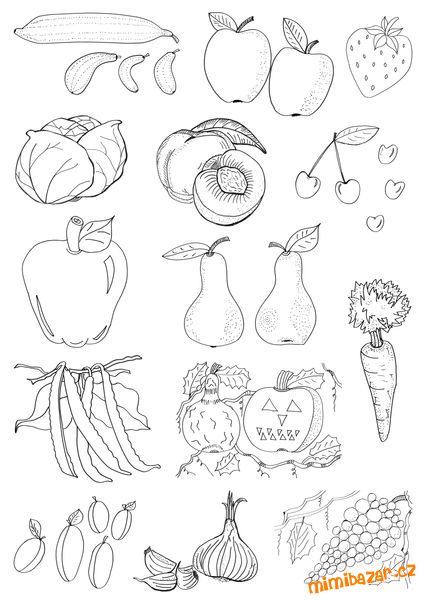 